Проконсультироваться по вопросам защиты прав потребителейПроконсультироваться по вопросам защиты прав потребителей можно по телефону горячей линии регионального департамента потребрынка.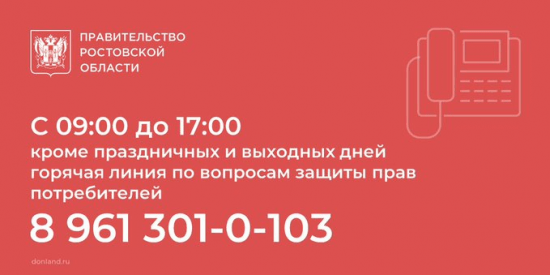 